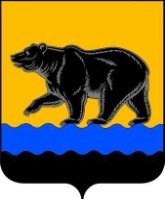 ДУМА  ГОРОДА  НЕФТЕЮГАНСКАР Е Ш Е Н И ЕО назначении публичных слушанийпо проекту решения Думы города Нефтеюганска«О бюджете города Нефтеюганска на 2016 год»Принято Думой города                                                                                        25 ноября 2015 годаВ соответствии со статьёй 28 Федерального закона от 06.10.2003 № 131-ФЗ «Об общих принципах организации местного самоуправления в Российской Федерации», руководствуясь статьями 12 и 40 Устава города Нефтеюганска, Дума города решила:1.Назначить на 8 декабря 2015 года публичные слушания по проекту решения Думы города Нефтеюганска «О бюджете города Нефтеюганска на 2016 год» (далее - Проект) согласно приложению 1.Место проведения - МЦ «Юность».Время начала публичных слушаний - в 17 часов 30 минут.2.Утвердить Порядок учёта предложений по Проекту согласно приложению 2.3.Утвердить состав оргкомитета по проведению публичных слушаний по Проекту согласно приложению 3.4.Опубликовать решение в газете «Здравствуйте, нефтеюганцы!» и разместить на официальном сайте органов местного самоуправления города Нефтеюганска в сети Интернет. 5.Решение вступает в силу после его официального опубликования.Глава города 					                                   Н.Е.Цыбулько25 ноября 2015 года№ 1162 -VПриложение 1к решению Думы городаот 25.11.2015 № 1162-VП Р О Е К Т    Р Е Ш Е Н И ЯДУМЫ ГОРОДА НЕФТЕЮГАНСКАО бюджете города Нефтеюганска на 2016 год Принято Думой города__________ 2015 годаВ соответствии с Бюджетным кодексом Российской Федерации, Федеральным законом от 06.10.2003 № 131-ФЗ «Об общих принципах организации местного самоуправления в Российской Федерации», Положением о бюджетном устройстве и бюджетном процессе в городе Нефтеюганске, утверждённым решением Думы города от 25.09.2013 № 633-V (с изменениями на 03.02.2014 № 739-V, 24.12.2014 № 935-V, 28.10.2015 №1143- V), руководствуясь Уставом города Нефтеюганска,  Дума города решила:1.Утвердить основные характеристики бюджета города Нефтеюганска (далее - бюджет города) на 2016 год:1)общий объём доходов бюджета города в сумме 6 009 435 000рублей; 2)общий объём расходов бюджета города в сумме 6 162 796 060рублей;3)дефицит бюджета города в сумме 153 361 060 рублей;4)верхний предел муниципального долга города на 1 января 2017 года в объёме59 560 233рубля, в том числе предельный размер обязательств по муниципальным гарантиям города в объёме 0 рублей;5)предельный объем муниципального долга в размере 2 003 077 800 рублей;6)объем расходов на обслуживание муниципального долга 1 000 000 рублей.2.Утвердить распределение доходов бюджета города по показателям классификации доходов на 2016 год согласно приложению 1 к настоящему решению.3.Утвердить источники финансирования дефицита бюджета города на 2016 год согласно приложению 2 к настоящему решению.4.Утвердить перечень главных администраторов доходов бюджета города согласно приложению 3 к настоящему решению.5.Утвердить перечень главных администраторов источников внутреннего финансирования дефицита бюджета города, согласно приложению 4 к настоящему решению.6.Установить, что в случае изменения в 2016 году состава и (или) функций главных администраторов доходов и источников внутреннего финансирования дефицита бюджета города, а также в случае изменения  кодов и (или) наименований кодов бюджетной классификации доходов бюджета города и источников внутреннего финансирования дефицита бюджета города соответствующие изменения вносятся в перечень главных администраторов доходов бюджета города, в перечень главных администраторов источников финансирования дефицита бюджета города, а также в состав закрепленных за ними кодов бюджетной классификации на основании нормативного правового акта департамента финансов администрации города Нефтеюганска (далее – департамент финансов) без внесения изменений в настоящее решение.7.Утвердить распределение бюджетных ассигнований по целевым статьям (муниципальным программам и не программным направлениям деятельности), группам (группам и подгруппам) видов расходов классификации расходов бюджета города на 2016 год согласно приложению 5 к настоящему решению.8.Утвердить распределение бюджетных ассигнований по разделам, подразделам классификации расходов бюджета города Нефтеюганск на 2016 год согласно приложению 6 к настоящему решению.9.Утвердить распределение бюджетных ассигнований по разделам, подразделам, целевым статьям (муниципальным программам и не программным направлениям деятельности), группам (группам и подгруппам) видов расходов классификации расходов бюджета города на 2016 год согласно приложению 7 к настоящему решению.10.Утвердить ведомственную структуру расходов бюджета города, в том числе в ее составе перечень главных распорядителей средств бюджета города на 2016 год согласно приложению 8 к настоящему решению.11.Утвердить общий объем бюджетных ассигнований на исполнение публичных нормативных обязательств на 2016 год в сумме 5 065 200рублей.12.Утвердить в бюджете города общий объём межбюджетных трансфертов, получаемых из других бюджетов на 2016 год 4 006 357 200 рублей.13.По резервному фонду предусмотрены расходы в соответствии со статьей 81 Бюджетного кодекса Российской Федерации на 2016 год в сумме 5 000 000 рублей.14.Установить объем бюджетных ассигнований дорожного фонда муниципального образования город на 2016 год в сумме 114 061 200рублей.15.Установить, что из средств бюджета города в целях возмещения недополученных доходов и (или) финансового обеспечения (возмещения) затрат в связи с производством (реализацией) товаров (за исключением подакцизных товаров, кроме автомобилей легковых и мотоциклов, винодельческих продуктов, произведенных из выращенного на территории Российской Федерации винограда), выполнением работ, оказанием услуг предоставляются субсидии юридическим лицам (за исключением субсидий муниципальным учреждениям), индивидуальным предпринимателям, физическим лицам - производителям товаров, работ, услуг в следующих случаях:1)на возмещение недополученных доходов в связи с оказанием услуг по организации транспортного обслуживания населения автомобильным транспортом общего пользования на территории города Нефтеюганска;2)на возмещение недополученных доходов в связи с оказанием услуг отдельным категориям граждан по бесплатному проезду в автомобильном транспорте общего пользования по городским маршрутам, проходящим в пределах границ города Нефтеюганска;3)на возмещение недополученных доходов в связи с предоставлением населению бытовых услуг (баня) на территории города Нефтеюганска по тарифам, не обеспечивающим возмещение издержек;4)на возмещение недополученных доходов в связи с предоставлением гражданам услуги по содержанию жилых помещений по размерам платы, не обеспечивающим возмещение издержек;5)на возмещение затрат в связи с предоставлением населению услуги по содержанию  жилых помещений, расположенных в многоквартирных домах, оборудованных автономными системами канализации (септиками) и не подключенных к системе централизованного водоотведения, в части вывоза жидких бытовых отходов;6)на возмещение затрат субъектам малого и среднего предпринимательства и организациям инфраструктуры поддержки субъектов малого и среднего предпринимательства, осуществляющим деятельность на территории города Нефтеюганска;7)на финансовое обеспечение (возмещение) затрат в форме долевого  финансирования по проведению капитального ремонта общего имущества в многоквартирных домах, расположенных на территории города Нефтеюганска.Субсидии из бюджета города предоставляются в порядке, установленном настоящим решением и принимаемыми в соответствии с ним муниципальными правовыми актами администрации города или актами уполномоченных ею органов администрации города.Муниципальные правовые акты администрации города должны содержать положения пункта 3 статьи 78 Бюджетного кодекса Российской Федерации.Субсидии из бюджета города предоставляются при условии заключения соответствующими главными распорядителями бюджетных средств соглашений с получателями субсидий.16.Установить, что в соответствии со статьей 78 Бюджетного кодекса Российской Федерации в бюджете города предусмотрены бюджетные ассигнования на предоставление в соответствии с решениями администрации города Нефтеюганска юридическим лицам (за исключением муниципальных учреждений), индивидуальным предпринимателям, физическим лицам грантов в форме субсидий, в том числе предоставляемых на конкурсной основе, относящимся к субъектам малого и среднего предпринимательства, осуществляющим деятельность на территории города Нефтеюганска.17.Установить, что из средств бюджета города предусмотрены субсидии некоммерческим организациям, не являющимся муниципальными учреждениями:на оплату коммунальных услуг, содержание имущества социально ориентированным некоммерческим организациям, осуществляющих деятельность в предоставлении общего образования на территории города Нефтеюганска;на реализацию социально значимых проектов социально ориентированных некоммерческих организаций, осуществляющих деятельность в городе Нефтеюганске. 18.Установить, что в расходах бюджета города предусмотрены средства на реализацию ведомственных программ муниципального образования в 2016 году согласно приложению 9.19.Утвердить программу муниципальных заимствований муниципального образования города Нефтеюганска на 2016 год согласно приложению 10.20.Установить, что органы местного самоуправления города Нефтеюганска не вправе принимать решения, приводящие к увеличению в 2016 году численности муниципальных служащих и работников казенных учреждений, за исключением случаев принятия решений по перераспределению полномочий между уровнями бюджетной системы Российской Федерации и ввода новых объектов капитального строительства. 21.Установить, что департамент финансов вправе в ходе исполнения бюджета города вносить изменения в показатели сводной бюджетной росписи без внесения изменений в настоящее решение в случаях, установленных нормами статей 217, 232 Бюджетного кодекса Российской Федерации.22.Установить, что в 2016 году:1) договоры (соглашения), по которым получателем средств бюджета города в соответствии с ранее доведенными лимитами бюджетных обязательств приняты обязательства, подлежащие оплате в 2017 году, по инициативе получателя средств бюджета города в связи с не доведением ему лимитов бюджетных обязательств на указанный год не расторгаются;2) в соответствии с решениями администрации города допускается заключение договоров (соглашений), обуславливающих возникновение расходных обязательств города на период, превышающий срок действия утвержденных лимитов бюджетных обязательств.23.Открытие и ведение лицевых счетов автономным учреждениям, созданных на базе имущества, находящегося в собственности муниципального образования город Нефтеюганск осуществляется в департаменте финансов в порядке, установленном  департаментом финансов.24.Установить, что исполнение бюджета города по казначейской системе осуществляется департаментом финансов с использованием лицевых счетов бюджетных средств, открытых в органе, осуществляющем кассовое обслуживание исполнения бюджета города в соответствии с законодательством Российской Федерации  и  Ханты-Мансийского автономного округа - Югры. Установить, что кассовое обслуживание исполнения бюджета города осуществляется органом, осуществляющим кассовое обслуживание исполнения бюджета города на основании соглашения и на безвозмездной основе.25.Опубликовать решение в газете «Здравствуйте, нефтеюганцы!» и разместить на официальном сайте органов местного самоуправления города Нефтеюганска в сети Интернет.26.Решение вступает в силу с 1 января 2016 года.Глава города								Н.Е.Цыбулько«____»_____________ 2015 года№-_______Приложение 2к решению Думы городаот 25.11.2015 № 1162-VПорядокучета предложений по проекту решения Думы города Нефтеюганска«О бюджете города Нефтеюганска на 2016 год» и участия гражданв его обсуждении1.Предложения по проекту решения Думы города «О бюджете города Нефтеюганска на 2016 год» (далее - Проект) принимаются со дня официального опубликования Проекта по 8 декабря 2015 года включительно.2.Предложения от граждан по Проекту направляются в письменной форме в департамент финансов администрации города по адресу:  город Нефтеюганск, 2 микрорайон, 25 дом, 313 кабинет (приемная департамента финансов), с обязательным указанием фамилии, имени, отчества гражданина, его адреса, даты и личной подписи гражданина. Устные предложения по Проекту  принимаются по тому же адресу или по телефону 237060.Если инициатором предложения выступает группа граждан по месту работы или по месту жительства, то предложения по Проекту оформляются в виде протокола собрания с указанием даты, времени, места проведения собрания, подписанного председательствующим и секретарем собрания.3.Поступившие предложения по Проекту подлежат обязательной регистрации в журнале учета предложений по проектам муниципальных правовых актов и проходят правовую экспертизу.4.Поступившие от граждан предложения по Проекту подлежат рассмотрению и обсуждению на публичных слушаниях.5.Результат рассмотрения и обсуждения письменных и устных предложений граждан по Проекту подлежит включению в протокол публичных слушаний.Приложение 3к решению Думы городаот 25.11.2015 № 1162-VСостав оргкомитета по проведению публичных слушанийпо проекту решения Думы города Нефтеюганска «О бюджете города Нефтеюганска на 2016 год»	1.Бессонов А.И., председатель комиссии по бюджету и местным налогам Думы города;	2.Гичкина С.А., председатель Счетной палаты города;3.Щегульная Л.И., директор департамента финансов администрации города;4.Черепанич Д.М., начальник юридическо-правового управления администрации города;5.Турышева И.А., специалист-эксперт отдела учета, отчетности и контроля департамента финансов администрации города;	6.Мухаметшарипова Е.Н., начальник отдела организационной работы департамента по делам администрации  города;	7. Мельникова Т.Ю., помощник главы города;	8.Калаганова А.М., начальник информационно-аналитического отдела аппарата Думы города.